BORSE DI STUDIO CICOPS PER L’ANNO 2020Al fine di promuovere la cooperazione internazionale, in particolare con i Paesi in Via di Sviluppo (PVS rif. Lista Banca Mondiale), l’Università degli Studi di Pavia, in collaborazione con l’EDiSU (Ente per il Diritto allo Studio Universitario) mette a disposizione per l’anno 2020 10 borse di studio per un periodo di permanenza da  12 settimane presso l’Università degli Studi di Pavia. CRITERI DI AMMISSIBILITA’I candidati devono essere in possesso di almeno due anni di esperienza nell’insegnamento e/o in attività presso istituzioni ed organizzazioni internazionali.Le borse sono destinate a studiosi di Università di PVS, appartenenti a centri di ricerca superiore o ad istituzioni ed organizzazioni internazionali, con particolare interesse nei settori degli studi relativi allo sviluppo.Le borse CICOPS hanno lo scopo di promuovere la mobilità internazionale nel breve periodo, pertanto non sono considerate ammissibili le candidature di studiosi iscritti a corsi di Dottorato o a corsi di studio post laurea presso Università italiane. Per ulteriori informazioni si prega di consultare la sezione FAQ del sito del CICOPS.DOMANDE E SCADENZAAl fine di favorire i contatti con docenti e studenti, il periodo di permanenza dovrà essere previsto tra le seguenti date: 13 gennaio – 20 luglio 2020 e 14 settembre - 18 dicembre 2020.Le domande dovranno pervenire entro il 31 maggio 2019 compilando il modulo online, pubblicato sul sito del CICOPS alla pagina: http://www.unipv.eu/site/home/internazionalizzazione/cooperazione-allo-sviluppo/cicops-scholarships/articolo1060.htmlAl modulo online dovranno essere allegati i seguenti documenti:1. Curriculum vitae possibilmente in formato europeo con l’elenco delle pubblicazioni      (intitolato: Cognome_Nome_CV)2. Una lettera d’invito da parte del Docente di riferimento       (intitolata: Cognome_Nome_Letter)Gli allegati devono essere intitolati come indicato. Le domande non accompagnate da curriculum vitae e lettera di invito correttamente intitolati non verranno prese in considerazione.Si prega di compilare il modulo online solo una volta ricevuta la lettera di invito da parte del Docente di riferimento. Le domande incomplete saranno automaticamente respinte, senza eccezioni.VALUTAZIONE E SELEZIONELa selezione verrà effettuata entro il 30 giugno 2019 da una Commissione composta dal Presidente del CICOPS e da due membri designati dal Rettore dell’Università di Pavia. Nella formulazione della graduatoria la commissione terrà conto di:1) Rilevanza scientifica del progetto presentato, in particolare se inserito in analoghi progetti sviluppati dall’Università di Pavia;2) Curriculum Vitae del candidato;3) Equità nella distribuzione delle borse fra i Dipartimenti interessati e le aree geografiche di provenienza dei candidati.A parità di valore scientifico-professionale delle domande verranno utilizzati i seguenti criteri di priorità:1) candidati provenienti da Università ed Istituzioni legate all'Università di Pavia da preesistenti accordi di collaborazione. (Vedi: Elenco Accordi Unipv, link: http://www.unipv.eu/site/home/internazionalizzazione/attivita/articolo494.html2) candidati provenienti da lower income economies secondo la lista della Banca Mondiale.La Commissione si riserva il diritto di verificare la veridicità delle dichiarazioni rilasciate dai singoli candidati, chiedendo la produzione di appositi documenti probatori in originale e/o copia conforme. Dichiarazioni false possono portare all’esclusione dalla procedura di selezione e/o alla revoca della borsa di studio.TERMINI E CONDIZIONILa borsa comprende le spese di viaggio (economy class), vitto e alloggio, assicurazione sanitaria ed una somma per piccole spese pari a 150,00 euro (lordi) per settimana.I borsisti selezionati dovranno confermare l’accettazione della borsa e delle relative condizioni entro 20 giorni dal ricevimento della comunicazione e-mail dell’accoglimento della domanda, indicando le date esatte della permanenza richiesta.Se un candidato non conferma l’accettazione entro i termini previsti perde il diritto alla borsa che verrà assegnata al candidato successivo in graduatoria. Non sono ammesse modifiche al programma di permanenza concordato all’atto del conferimento della borsa.Una volta ricevuta la conferma di accettazione della borsa l’Università di Pavia provvederà a: inviare lettera di invito per la richiesta del visto (previo accordo ed in casi particolari potrà contribuire alle spese per il rilascio del visto);acquistare biglietto aereo A/R (classe economy);accendere polizza assicurativa sanitaria e per gli infortuni;prenotare un alloggio presso un Collegio Universitario per il periodo di residenza; rilasciare un tesserino per l’accesso alle mense universitarie;versare la somma per piccole spese.Il Dipartimento cui il borsista afferisce garantirà l’accesso ai servizi necessari per le attività di studio e ricerca (biblioteche, accesso alla rete, ecc.).Al borsista potrà essere richiesto di tenere una o più lezioni relative al suo campo di ricerca.Alla conclusione del periodo di studio a Pavia il borsista dovrà redigere una relazione sulle attività svolte presso il Dipartimento ospitante e copia di eventuali articoli o pubblicazioni.I dati forniti dai candidati con la domanda saranno oggetto di trattamento ai soli fini degli adempimenti connessi al procedimento in oggetto, nel rispetto del Decreto legislativo n. 196/2003 in materia di trattamento dei dati personali.INFORMAZIONI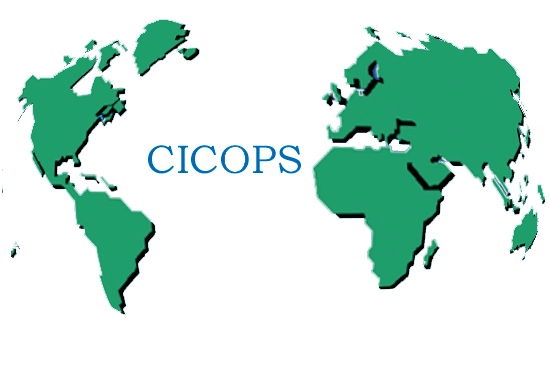 Per ulteriori informazioni contattare: UNIVERSITA’ DEGLI STUDI PAVIA - UFFICIO CICOPSStefania FerrariTel: +39 0382 984232E-mail: cicops@unipv.ithttp://www.unipv.eu/site/home/internazionalizzazione/cooperazione-allo-sviluppo.htmlIL RETTORE(Prof. Fabio Rugge)IL PRESIDENTE CICOPS(Prof. Gian Battista Parigi)	IL PRESIDENTE EDISU(Prof. Paolo Benazzo)(documento firmato digitalmente) 					Pavia, data del protocollo